Anexa 4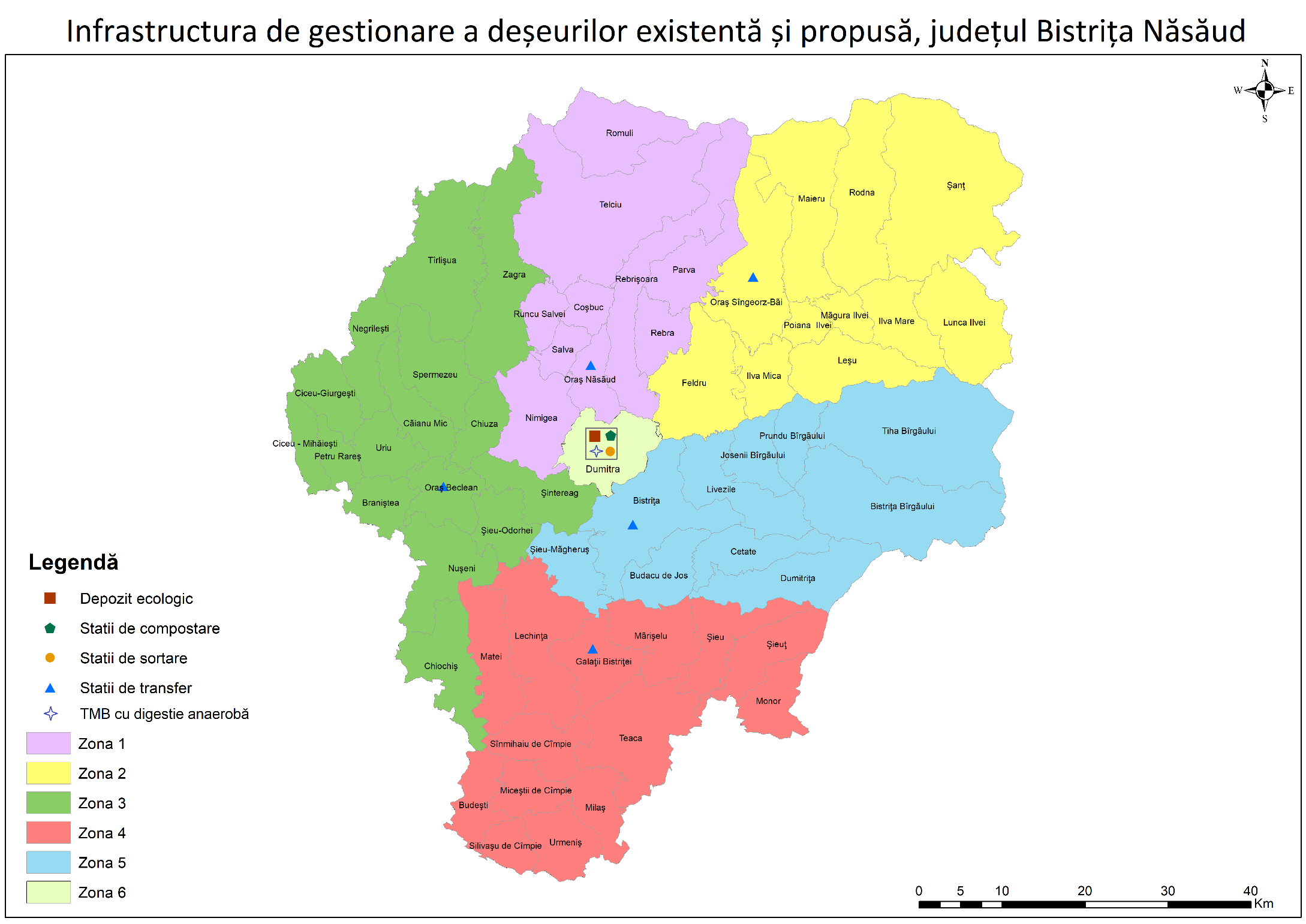 